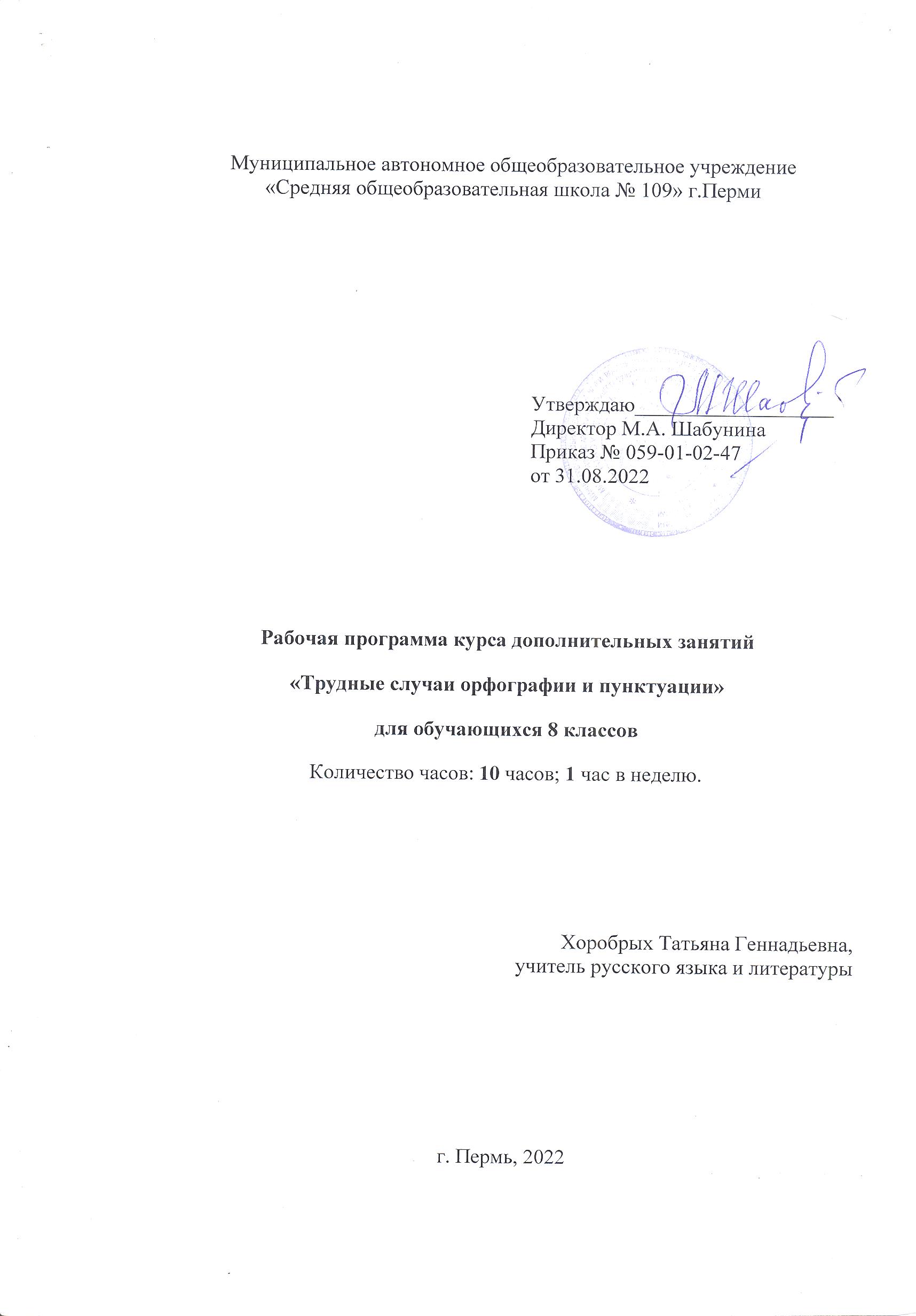 ПОЯСНИТЕЛЬНАЯ ЗАПИСКАКурс дополнительных занятий «Трудные случаи орфографии и пунктуации» предназначен для обучающихся 8 классов. Программа рассчитана на 10 часов. 1 занятие в неделю.ТЕМАТИЧЕСКОЕ ПЛАНИРОВАНИЕ№Содержание занятияКол-во часовОРФОГРАФИЯ1Правописание корней с чередующейся гласной в корнях слова (РАС-, РАЩ-, РОС- МАК-, МОК-, РАВН-, РОВН- и другие)12Спряжение глаголов. Правописание суффиксов причастий -АЩ, -ЯЩ, -УЩ, -ЮЩ, -ЕМ, -ИМ13Правописание безударных гласных в окончаниях глаголов: Е, И.14Н и НН в словах разных частей речи (прилагательных, причастиях, наречиях)15Трудные случаи написания наречий16НЕ с разными частями речи (существительными, прилагательными, причастиями, деепричастиями)1ПУНКТУАЦИЯ7Обособление определений (причастные обороты)18Обособление обстоятельств (деепричастные обороты)19Запятая перед союзом КАК110Двоеточие и тире в простом предложении1Итого:10